ПРИКАЗ № 89-о«20» июля 2022г.	В соответствии со статьей 174.2 Бюджетного кодекса Российской Федерации и в целях формирования бюджета муниципального образования «Город Майкоп» на 2023 год и на плановый период 2024 и 2025 годов,             п р и к а з ы в а ю:	1. Утвердить:	1.1. Порядок планирования бюджетных ассигнований бюджета муниципального образования «Город Майкоп» на 2023 год и на плановый период 2024 и 2025 годов согласно приложению № 1;	1.2. Методику планирования бюджетных ассигнований бюджета муниципального образования «Город Майкоп» на 2023 год и на плановый период 2024 и 2025 годов согласно приложению № 2.	2. Главным распорядителям средств бюджета муниципального образования «Город Майкоп» руководствоваться настоящим приказом при планировании бюджетных ассигнований бюджета муниципального образования «Город Майкоп» на 2023 год и на плановый период 2024 и 2025 годов, обеспечить формирование бюджетных проектировок на 2023-2025 годы в сроки, установленные постановлением Администрации муниципального образования Город Майкоп» от 31.07.2014 № 516 «О Порядке составления проекта бюджета муниципального образования «Город Майкоп» на очередной финансовый год и плановый период».3. Отделу финансово-правового и методологического обеспечения (И.В. Крамаренко) настоящий приказ довести до сведения главных распорядителей средств бюджета муниципального образования «Город Майкоп». 4. Отделу административно-аналитического и информационного обеспечения (И.В. Калиниченко) разместить настоящий приказ на официальном сайте Администрации муниципального образования «Город Майкоп» (http://www.maikop.ru).5. Бюджетному отделу (В.Г. Картавкина), отделу планирования и анализа расходов бюджета (Е.А. Зеленская) обеспечить координацию главных распорядителей средств бюджета муниципального образования «Город Майкоп» по формированию бюджетных проектировок и обоснований бюджетных ассигнований на 2023-2025 годы.6. Контроль за исполнением настоящего приказа возложить на заместителя руководителя (О.Д. Семилетова).7. Приказ «О порядке и методике планирования бюджетных ассигнований бюджета муниципального образования «Город Майкоп» на 2023 год и на плановый период 2024 и 2025 годов» вступает в силу со дня его подписания. Руководитель                                                                                        Л.В. ЯлинаПриложение № 1к приказуФинансового управленияАдминистрации муниципальногообразования «Город Майкоп»от 20.07.2022 № 89-оПорядок планирования бюджетных ассигнований бюджета муниципального образования «Город Майкоп» на 2023 год и на плановый период 2024 и 2025 годов1. Настоящий порядок планирования бюджетных ассигнований бюджета муниципального образования «Город Майкоп» на 2023 год и на плановый период 2024 и 2025 годов (далее - Порядок) устанавливает правила расчета бюджетных ассигнований бюджета муниципального образования «Город Майкоп» при подготовке проекта бюджета муниципального образования «Город Майкоп» на 2023 год и на плановый период 2024 и 2025 годов.2. Основные понятия и термины, используемые в настоящем Порядке, применяются в значениях, установленных Бюджетным кодексом Российской Федерации, нормативными правовыми актами Республики Адыгея и муниципального образования «Город Майкоп». 3. Бюджетные ассигнования группируются по видам в соответствии со статьей 69 Бюджетного кодекса Российской Федерации и рассчитываются с учетом положений статей 69.1, 69.2, 70, 74.1, 78, 78.1, 78.2, 78.4, 79, 79.1, 80 Бюджетного кодекса Российской Федерации.4. Планирование объемов бюджетных ассигнований бюджета муниципального образования «Город Майкоп» осуществляется по программным расходам (расходным обязательствам, включенным в муниципальные программы муниципального образования «Город Майкоп») и непрограммным расходам, скорректированным с учетом задач, обозначенных в Указе Президента Российской Федерации от 07.05.2018 № 204 «О национальных целях и стратегических задачах развития Российской Федерации на период до 2024 года», Указе Президента Российской Федерации от 21.07.2020 № 474 «О национальных целях и стратегических задачах развития Российской Федерации на период до 2030 года».5. В состав бюджетных ассигнований включаются расходы на реализацию муниципальных программ муниципального образования «Город Майкоп» в соответствии с перечнем, утвержденным распоряжением Администрации муниципального образования «Город Майкоп».6. Планирование бюджетных ассигнований осуществляется раздельно по действующим и принимаемым расходным обязательствам.Планирование бюджетных ассигнований на исполнение принимаемых обязательств осуществляется с учетом действующих и неисполненных обязательств при первоочередном планировании бюджетных ассигнований на исполнение действующих обязательств.7. Главные распорядители средств бюджета муниципального образования «Город Майкоп» осуществляют планирование бюджетных ассигнований на исполнение расходных обязательств на 2023 год и на плановый период 2024 и 2025 годов в разрезе кодов классификации расходов бюджетов бюджетной системы Российской Федерации и представляют в Финансовое управление Администрации муниципального образования «Город Майкоп» (далее - Финансовое управление) на бумажном носителе и в электронном виде материалы, расчеты и обоснования по планированию бюджетных ассигнований. Заполненные формы предоставляются с расчетами, выполненными в Microsoft Office Excel, пояснениями к ним и с сопроводительным письмом.8. При планировании бюджетных ассигнований главные распорядители средств бюджета муниципального образования «Город Майкоп» должны исходить из необходимости достижения заданных результатов с использованием наименьшего объема средств (экономности).9. Комитет по физической культуре и спорту муниципального образования «Город Майкоп» предоставляет предложения для определения бюджетных ассигнований бюджета муниципального образования «Город Майкоп» на исполнение действующих расходных обязательств и принимаемых расходных обязательств с учетом положений Федерального закона от 30 апреля 2021 года № 127-ФЗ «О внесении изменений в Федеральный закон от 4 декабря 2007 года № 329-ФЗ «О физической культуре и спорту в Российской Федерации» и Федеральный закон от 29 декабря 2012 года № 273-ФЗ «Об образовании в Российской Федерации».10. Бюджетный отдел, отдел планирования и анализа расходов бюджета, курирующие соответствующие расходы, осуществляют проверку, анализ и консолидируют свод представленной информации от главных распорядителей средств бюджета муниципального образования «Город Майкоп» на бумажном носителе и в электронном виде.11. Планирование бюджетных ассигнований на финансовое обеспечение выполнения муниципального задания осуществляется в соответствии с общероссийскими базовыми (отраслевыми) перечнями (классификаторами) государственных и муниципальных услуг и работ, и региональным перечнем (классификатором) государственных (муниципальных) услуг, не включенных в общероссийские базовые (отраслевые) перечни (классификаторы) государственных и муниципальных услуг и работ, оказание и выполнение которых предусмотрено действующим законодательством, в том числе при осуществлении переданных полномочий Республикой Адыгеи.12. Планирование бюджетных ассигнований за счет средств республиканского бюджета Республики Адыгея осуществляется на основе проекта республиканского бюджета Республики Адыгея на 2023 год и на плановый период 2024 и 2025 годов.13. Расходные обязательства, представленные главными распорядителями средств бюджета муниципального образования «Город Майкоп» по окончании процедуры согласования параметров бюджета муниципального образования «Город Майкоп», к рассмотрению Финансовым управлением не принимаются.14. Планируемые объемы бюджетных ассигнований бюджета муниципального образования «Город Майкоп» могут корректироваться в зависимости от прогнозируемого объема доходов бюджета и поступлений источников финансирования его дефицита.______________Приложение № 2к приказуФинансового управленияАдминистрации муниципальногообразования «Город Майкоп»от 20.07.2022 № 89-оМетодика планирования бюджетных ассигнований бюджета муниципального образования «Город Майкоп» на 2023 год и на плановый период 2024 и 2025 годов1. Настоящая методика устанавливает основные подходы и положения, применяемые главными распорядителями средств бюджета муниципального образования «Город Майкоп» в процессе планирования бюджетных ассигнований бюджета муниципального образования «Город Майкоп» на 2023 год и на плановый период 2024 и 2025 годов.2. Для формирования расходов на 2023 год за базовые объемы ассигнований принимаются показатели 2022 года, утвержденные Решением Совета народных депутатов муниципального образования «Город Майкоп» от 23.12.2021 № 218-рс «О бюджете муниципального образования «Город Майкоп» на 2022 год и на плановый период 2023 и 2024 годов», скорректированные на суммы, планируемые к принятию в текущем году и не носящие единовременный характер.3. Объемы бюджетных ассигнований на 2024 и 2025 годы рассчитываются исходя из параметров 2023 года, а также с учетом положений настоящей методики.4. Ассигнования на 2023-2025 годы корректируются с учетом следующих решений:1) поддержание установленных Указами Президента Российской Федерации от 07.05.2012 № 597 «О мероприятиях по реализации государственной социальной политики», от 01.06.2012 №761 «О Национальной стратегии действий в интересах детей на 2012-2017 годы» показателей соотношения средней заработной платы отдельных категорий работников со среднемесячным доходом от трудовой деятельности в муниципальном образовании «Город Майкоп» ежегодно с 1 января;2) обеспечение минимального размера оплаты труда, установленного Федеральным законом от 19.06.2000 № 82-ФЗ «О минимальном размере оплаты труда»;3) расходы на оплату труда работников бюджетного сектора экономики, за исключением оплаты труда отдельных категорий работников бюджетной сферы, указанных в подпункте 1 настоящего пункта, определяются с учетом индексации на прогнозный уровень инфляции в 2023 году - 6,1%, в 2024 году - 4,0%, в 2025 году - 4,0% ежегодно с 1 октября;4) увеличение бюджетных ассигнований на исполнение публичных нормативных обязательств на прогнозный уровень инфляции (за исключением выплаты пенсии за выслугу лет) в 2023 году - 6,1%, в 2024            году - 4,0%, в 2025 году - 4,0% ежегодно с 1 января.5) увеличение бюджетных ассигнований на исполнение публичных нормативных обязательств в части выплаты пенсии за выслугу лет на прогнозный уровень инфляции в 2023 году - 6,1%, в 2024 году - 4,0%, в 2025 году - 4,0% ежегодно с 1 октября.Объемы бюджетных ассигнований на обеспечение выполнения функций органов местного самоуправления и обеспечения деятельности муниципальных учреждений муниципального образования «Город Майкоп» (за исключением расходов на оплату труда, на оплату коммунальных услуг) предусматривается без учета индексации.5. При расчете объемов бюджетных ассигнований на исполнение расходных обязательств в 2024 и 2025 годы:1) исключаются расходы на исполнение расходных обязательств, срок действия которых ограничен или истекает в предшествующем, соответственно, 2024 или 2025 году;2) в случае, если расходы предусмотрены не с начала года, расходы рассчитываются с учетом годовой потребности на соответствующий период;3) в случае, если расходы не предусмотрены в соответствующем году, они определяются с учетом действующих нормативных правовых актов, договоров (соглашений), обуславливающих возникновение расходных обязательств муниципального образования «Город Майкоп» на 2024  и 2025 годы.	6. Объемы бюджетных ассигнований на уплату налогов, сборов и иных обязательных платежей в бюджетную систему Российской Федерации рассчитываются отдельно по видам налогов, сборов и иных обязательных платежей исходя из прогнозируемого объема налоговой базы и значения налоговой ставки.7. Главные распорядители средств бюджета муниципального образования «Город Майкоп», в рамках бюджетных полномочий, осуществляют планирование соответствующих расходов бюджета муниципального образования «Город Майкоп», составляют обоснования бюджетных ассигнований, обеспечивают результативность, адресность и целевой характер использования бюджетных средств.8. При формировании предложений для определения бюджетных ассигнований бюджета на 2023 год и на плановый период 2024 и 2025 годов главные распорядители средств бюджета муниципального образования «Город Майкоп» в первую очередь обязаны обеспечить удовлетворение потребностей в соответствии с установленными нормами по расходам на оплату труда, по начислениям на выплаты по оплате труда, по налогам, сборам и иным платежам, по оплате коммунальных услуг, по субсидии бюджетным, автономным учреждениям на финансовое обеспечение муниципального задания на оказание муниципальных услуг и работ.9. Объемы бюджетных ассигнований на предоставление субсидий муниципальным бюджетным и муниципальным автономным учреждениям муниципального образования «Город Майкоп» на финансовое обеспечение выполнения ими муниципального задания рассчитываются в соответствии с постановлением Администрации муниципального образования «Город Майкоп» от 13.10.2015 № 711 «Об утверждении Положения о формировании муниципального задания на оказание муниципальных услуг (выполнение работ) в отношении муниципальных учреждений муниципального образования «Город Майкоп» и финансового обеспечения выполнения муниципального задания» с соблюдением общих требований, определенных федеральными органами исполнительной власти, осуществляющими функции по выработке государственной политики и нормативно-правовому регулированию в установленных сферах деятельности, с учетом результатов мониторинга потребности в предоставлении муниципальными учреждениями муниципального образования «Город Майкоп» муниципальных услуг, осуществляемого в соответствии с постановлением Администрации муниципального образования «Город Майкоп» от 28.03.2012  № 186 «О Порядке мониторинга потребности в предоставлении муниципальными учреждениями муниципального образования «Город Майкоп» муниципальных услуг», а также с учетом выполнения муниципального задания в отчетном финансовом году и текущем финансовом году.По муниципальным бюджетным, автономным учреждениям в расчете нормативов финансовых затрат не допускается увеличение штатной численности, финансируемой за счет субсидий на финансовое обеспечение  оказания ими муниципальных услуг (выполнения работ) в рамках муниципального задания. 10. Начисления на выплаты по оплате труда устанавливаются с учетом положений главы 34 части второй Налогового кодекса Российской Федерации и Федерального закона от 24.07.1998 № 125-ФЗ «Об обязательном социальном страховании от несчастных случаев на производстве и профессиональных заболеваний».11. Объемы бюджетных ассигнований на социальное обеспечение населения, (в том числе на исполнение публичных нормативных обязательств) рассчитываются нормативным методом или в соответствии с утвержденным порядком предоставления социальных выплат гражданам либо порядком на приобретение товаров, работ, услуг в пользу граждан для обеспечения их нужд в целях реализации мер социальной поддержки населения.12. Объемы бюджетных ассигнований на оплату коммунальных услуг планируется исходя из фактического потребления в отчетном финансовом году, с учетом ежегодной индексации с 1 июля каждого года:-2023 год - 6,0%;-2024 год - 4,0%;-2025 год - 4,0%.13. Объемы бюджетных ассигнований по остальным видам (направлениям) расходов определяются без применения индексации.14. Объемы бюджетных ассигнований на реализацию муниципальных программ рассчитываются плановым методом, и их наименования указываются в соответствии с паспортами (проектами паспортов) соответствующих программ.15. Объемы бюджетных ассигнований на реализацию муниципальных программ, направленных на достижение результатов национальных проектов (федеральных проектов), уточняются в соответствии с паспортами муниципальных программ.16. Планирование бюджетных ассигнований на бюджетные инвестиции осуществляется в рамках утвержденных муниципальных программ. 17. Объемы бюджетных ассигнований на исполнение обязательств по погашению и обслуживанию внутреннего долга муниципального образования «Город Майкоп» рассчитываются плановым методом в соответствии с нормативными правовыми актами муниципального образования «Город Майкоп», договорами (соглашениями), контрактами, определяющими условия привлечения и погашения муниципальных долговых обязательств, с учетом прогноза объема задолженности по каждому долговому обязательству и сроков погашения ранее привлеченных заемных средств.18. Муниципальные гарантии муниципального образования «Город Майкоп» в 2023-2025 годах не предоставляются. 19. В ходе рассмотрения бюджетных проектировок бюджета муниципального образования «Город Майкоп» на 2023-2025 годы Финансовое управление может запрашивать у главных распорядителей средств бюджета муниципального образования «Город Майкоп» информацию и материалы, имеющие отраслевую специфику, включая расшифровки по отдельным направлениям затрат, для объективного формирования бюджета муниципального образования «Город Майкоп.                                  ___________________Администрация муниципального образования «Город Майкоп»Республики АдыгеяФИНАНСОВОЕ УПРАВЛЕНИЕ385000, г. Майкоп, ул. Краснооктябрьская, 21тел. 8(877-2) 52-31-58 факс 8(877-2) 52-26-00e-mail: fdmra@yandex.ru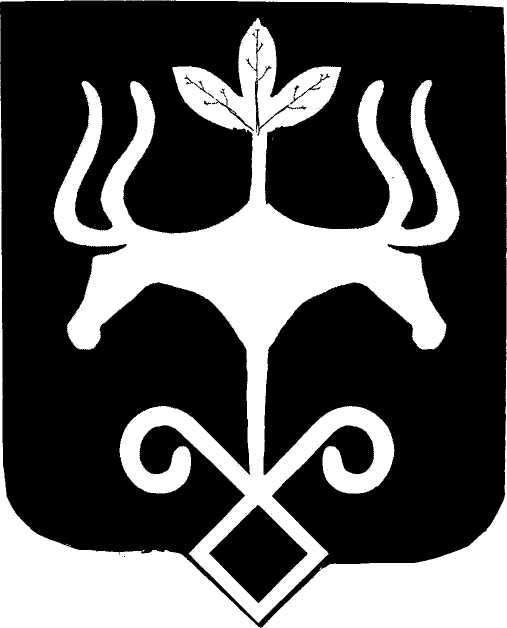 Адыгэ РеспубликэмМуниципальнэ образованиеу «Къалэу Мыекъуапэ» и АдминистрациеИФИНАНСОВЭ ИУПРАВЛЕНИЕ385000, къ. Мыекъуапэ,  ур. Краснооктябрьскэр, 21тел. 8(877-2) 52-31-58 факс 8(877-2) 52-26-00e-mail: fdmra@yandex.ruО порядке и методике планирования бюджетных ассигнований бюджета муниципального образования «Город Майкоп» на 2023 год и на плановый период 2024 и 2025 годов